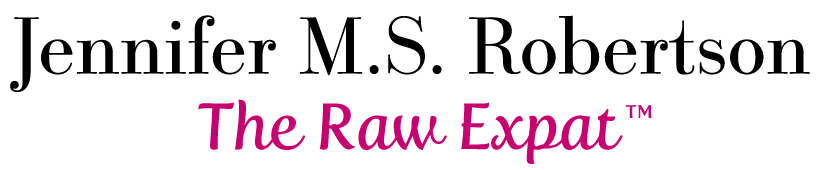 2016 Goals At-A-GlanceCopyright © 2016 · All Rights Reserved · Jennifer M.S. Robertson International, L.L.C.AREAGOALSNEXT ACTIONMONTH TO TAKE ACTIONHealth1.2.3.4.1.2.3.4.1.2.3.4.Finances1.2.3.4.1.2.3.4.1.2.3.4.Spiritual1.2.3.4.1.2.3.4.1.2.3.4.Career1.2.3.4.1.2.3.4.1.2.3.4.Misc.1.2.3.4.1.2.3.4.1.2.3.4.